Publicado en Euskadi el 30/09/2020 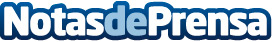 Bizkarra participa en el desarrollo de nuevos alimentos funcionalesHa desarrollado un pan enriquecido con proteína de guisante y mermeladas sin azúcar en un proyecto realizado con Tecnalia y dos empresas vascasDatos de contacto:Panaderías y Pastelerías Bizkarra944 568 508Nota de prensa publicada en: https://www.notasdeprensa.es/bizkarra-participa-en-el-desarrollo-de-nuevos Categorias: Nacional Nutrición Gastronomía País Vasco Restauración Consumo http://www.notasdeprensa.es